RSO PhD bursary call: Application form 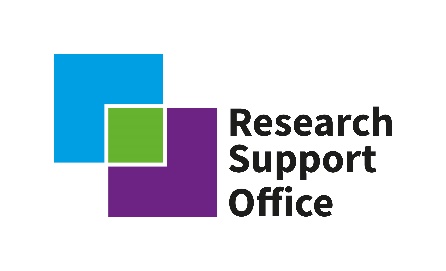 Project titleInvestigator(s)University / OrganisationLead investigator contact detailsAddressLead investigator contact detailsTel. noLead investigator contact detailsEmailNWS contact (if applicable)NWS contact (if applicable)Has the lead investigator received funding from RWM /NWS previously?Has the lead investigator received funding from RWM /NWS previously?Has the lead investigator received funding from RWM /NWS previously?Y/NIf yes, provide detailsWhich research project brief are you applying to?List the main objectives of the proposed project (max 100 words)Summary (max 200 words) Describe the proposed project in simple terms in a way that could be publicised to a general audienceConfirm that the PhD project would start October 2023 and complete in 4 years Yes / No – add comments if required. Confirm that you will accept the NWS terms and conditions if awarded fundingYes / No  (please note, if stated “No” then the proposal will be excluded from the competition)Project proposal and alignment to brief and technical understandingProvide clear details of the proposed research, how this aligns to the research brief and/or how it supports the GDF programme, with reference to the NWS S&T plan if applicable; and discuss key milestones for the PhD project. (Note, we assume typical PhDs will be 4 years) Please provide a clear proposal. This should demonstrate alignment to the brief, or in the case of fulfilment of partial scope, please outline clearly the aspects of the brief to be fulfilled.Responses should include:-	A demonstrable understanding of the challenge area and complexities within that, referring to the research brief and/or GDF programme requirements;-          A demonstrable understanding of the technical and research background of the challenge area(max 1000 words)Project ManagementPlease provide a timeline for the proposal with key milestones. (Note, typical PhDs will be 4 years)Please define the necessary timescales, including a project work plan and/or Gannt chart. If experimental work will be undertaken, a clear strategy for delivering, analysing and synthesising appropriate data should be detailed.Responses should include:	A project plan / Gannt chart showing key phases of work, milestones and deliverables during the PhD (assuming a typical 4 year PhD);-	Clearly defined input / time / resources that would be required from NWS, excluding industrial supervision, to support or enable the project, such as security clearance, sample access or site visits;-	Identify any major risks to the research and mitigation that can be considered against these risks;-	Identify any access required for external facilities, such as NNUF or other national / international infrastructure and demonstrate that proposed activity is feasible within the bounds of the proposal(max 700 words plus Gannt chart)Please include a Gannt chart e.g. Supervisory teamPlease show how the supervisory team has the required expertise in the relevant areas.Expertise required in an appropriate field for the proposed research, evidenced by e.g. journal papers, reports and other previous research. This section will be assessed in relation to career stage and experience. The inclusion of early career researchers, and / or researchers new to radioactive waste disposal, in the supervisory team is encouraged.(max 200 words)Please also attach a 1-2 page CV for the PITrainingSkills and capability generation (max 200 words)Identify the skills that will be developed by the proposed work and why they are relevant to the future of NWS. Show how skills will be developed within the wider supervisory team.BudgetPlease provide a costed proposal, identifying additional contributions that you can bring to the PhD project. Please see further information in the call details and submission guidance document.BudgetPlease provide a costed proposal, identifying additional contributions that you can bring to the PhD project. Please see further information in the call details and submission guidance document.BudgetPlease provide a costed proposal, identifying additional contributions that you can bring to the PhD project. Please see further information in the call details and submission guidance document.Fund headingDescription (itemised to the nearest £1K)Cost (£)Student stipendFeesTravel & SubsistenceConsumablesOtherTotal costsCo-funding contributionsOther direct contributionsNWS grant requested Maximum amount available £145,000Please add details of co-funding, either anticipated or confirmed. Please also detail any in-kind contributions that enhance the PhD. Include evidence of support where relevant.Please add details of co-funding, either anticipated or confirmed. Please also detail any in-kind contributions that enhance the PhD. Include evidence of support where relevant.Please add details of co-funding, either anticipated or confirmed. Please also detail any in-kind contributions that enhance the PhD. Include evidence of support where relevant.